海淀区中小学生“世纪杯”计算机竞赛三个模块 客观题第一套：第二套：第三套：第四套：幻灯片题目幻灯片第一套：在第一张幻灯片的后面插入一张版式为"仅标题"的新幻灯片。在第二张幻灯片中添加标题"计算机考试"(不包括引号)，将标题设置为宋体（标题）、字号40、加粗、阴影。3、在第三张幻灯片中,设计“背景格式”、填充效果为"渐变填充"中的"预设颜色”，（第三行第二列）“孔雀开屏”样式。4、把第四张幻灯片的标题设置动画效果为"飞入"，效果选项为"自顶部"。5、在第五张幻灯片中插入一个SmartArt图形，式样为“棱锥图”中（第三个）样式，从上到下在【文本】框中依次输入“上”、“中”、“下”（不包括引号）。6、在第六张幻灯片中加入一个横排的文本框，在其中输入文字,内容为"竞赛"(不包括引号),将其文字超链接到“第一张幻灯片”上。7、将第五张幻灯片移动到第六张之后。8、将所有幻灯片“设计”为主题“行云流水”（第三行第四列）样式。幻灯片第二套：1、设置第一张幻灯片中标题的动画效果为"浮入"，效果选项为"下浮"。2、在第二张幻灯片后插入一张版式为"空白"的幻灯片。3、给第三张幻灯片加入一个横排的文本框并在其中添上"信息学竞赛"(不包括引号)。4、在第四张幻灯片上添加一个4行3列的表格,“设置形状格式”，选择“填充”中的“纯色填充”，“标准色”中的“紫色（第十个样式），将所有表格全部填充。5、给第五张幻灯片添加一个动作按钮,将其链接到"第一张幻灯片"上。6、将所有的幻灯片添加幻灯片编号，页脚内容为“祖国的未来”（不包括引号）。7、设置幻灯片的放映方式,放映类型为"演讲者放映"，换片方式为"手动"，从第二张到第五张。8、将所有幻灯片设计主题为“跋涉”（第一行第四列）样式。幻灯片第三套：1、将第一张幻灯片的标题设置动画为"轮子", 效果选项为“4轮辐图案”。2、在第二张幻灯片的后面复制一张与第二张幻灯片内容相同的幻灯片。3、 将第四张幻灯片的版式设置为"标题和内容"。标题为“我们长大后的梦想”（不包括引号），幻灯片的内容为“争做21世纪的计算机人才”（不包括引号）4、在第五张幻灯片中输入文字“宇宙世界”（不包括双引号）,然后将其文字超链接到“第二张幻灯片”中。5、设置幻灯片的放映方式为“放映时不加动画”，“手动”，从第1张到第5张。6、将所有幻灯片的视图方式设置为“幻灯片浏览”。7、将所有幻灯片的背景格式设置为“渐变填充”，预设颜色为“碧海青天”（第二行第二列）样式。8、给所有幻灯片添加编号，插入"页眉和页脚",将页脚内容填入"活动管理中心"（不包括双引号）。幻灯片第四套：1、设置第一张幻灯片中标题的动画效果为"陀螺旋"，效果选项为“旋转两周”。2、在第一张幻灯片的后面插入一张版式为"空白"的新幻灯片。3、在第三张幻灯片上输入文字"可爱的中国"（不包括引号）,并将上述文字链接到第六张幻灯片上。4、在第四张幻灯片中插入“形状”中“流程图”(第二行,第四列)样式的图形，“设置形状格式”---“大小”，将其高度设置为：2厘米，宽度设置为：4厘米，   旋转90度。5、在第五张幻灯片上插入一个3行4列的表格，“设置形状格式”，将整个表格填充为“图案填充”中（第三行第三列）样式。6、在第五张幻灯片的后面复制一张与第五张幻灯片内容相同的幻灯片。7、将所有幻灯片“设置背景格式”，填充效果为"纹理"中“粉色面巾纸”（第四行第三列）样式。8、设置放映方式为"观众自行浏览"，换片方式设为"手动"，放映选项设为"放映时不加旁白"。打字题目第一套：世界上有四大资源：人力资源，物力资源，财力资源，信息资源。在经济发展与社会进步中各类资源的功能与作用经历了一个发展与变化过程，人类对资源的认识也经历了一个以物为本到以人为本的漫长过程。这是人类认识史上的一次飞跃，也是经济发展与社会进步的一次飞跃。纵观人类社会的发展，它经历了数次革命性的转变。第一次是完成从动物向原始人类的转变，第二次是人类从原始社会向农牧文明社会的转变，第三次从农牧社会向工业社会的转变。第二套：记忆在人类社会发展过程中所起的作用是不言而喻的。人类在有文字之前，一代一代完全依靠记忆积累实践经验，依靠记忆传播经验，可以说没有记忆，人类社会就不能发展。对于我们每一个具体的人来说，学习，工作和生活等等都离不开记忆。记忆是思维活动的基础，丧失了记忆的人是植物人，不能通过记忆获取新知识的人相当于机器人。记忆好的人，能很快把要办的事情办成，不仅工作效率高，而且能及时享受到成功的喜悦，因而心情舒畅，越干越想干。第三套：随着现代科学技术的发展，尤其是微电子技术和信息处理技术的飞速发展，现在已经进入了电脑时代，大量信息技术的记录，存储和加工处理等都可以由电脑高速完成，把人们从令人烦恼的，日复一日的，枯燥无味的重复性劳动中释放出来，去从事更有价值和更有创造性的脑力劳动。电脑不但取代了部分人脑的功能，而且在信息加工处理的快速性，准确性和不知疲劳的连续工作等方面远远超过了人脑的能力。但这在任何意义上都不意味着人脑记忆的重要性减低了。第四套：人类发展的历史有文字记载的有五千多年，文化遗产丰富，而一个人的生命时间有限，任凭你再聪明能干，如果不通过学习接受前人积累的文化知识，智力水平就不可能大幅度提高。人类在创造文明的同时，也逐步形成与发展了一套通过学校教育向下一代人传授知识的教育体系。通过上学学习书本知识，可以在较短时间内接收人类几千年积累起来的知识。例如初中学的代数和几何，从人类历史上看，花了很长很长的时间才总结出来，但是今天的初中学生可以在一两年内学会。计算机要处理磁盘上的文件时，应先将文件内容读到（      ）中。CPU         B、寄存器        C.  内存储器      D. 控制器CWindows XP中，菜单项后带有符号“…”，表示该菜单项(      )。可以进行开关选择            B. 执行时有对话框C. 有若干子命令                 D.不能执行B在外部设备中，扫描仪属于(      )。输入设备                B、输出设备C. 辅（外）存储器           D. 主（内）存储器A当E-mail到达时，如果没有开机，那么邮件将（　   ）。A.会自动保存入发信人的计算机中      B.保存在你的计算机中C.开机后对方会自动重新发送          D.保存在服务商的E-mail服务器上D在Windows下，U盘上被删除的文件(      ).A.可以用“回收站”恢复        B.一定不能用“回收站”恢复C.一定能用“回收站”恢复      D.如用“回收站”恢复删除的文件要看运气B某台计算机的内存容量为512MB，这里的512MB容量是指（      ）字节。640个               B.   640*1000个C.  512*1024*1024个     D.  640*1024*1024个C下面哪一个是系统软件（     ）A.WINDOWS XP      B.WORD XP    C.POWER POINT 2003   D.超级解霸3000A在Windows xp中有一个“好管家”，它是（      ）。A.网上邻居      B.我的公文包       C.我的电脑       D.回收站C计算机中的CPU包括哪两部分（      ）。控制器                B、输入、输出设备C、运算器与控制器        D.内存储器与控制器C操作系统的作用是(      )。进行数据处理         B．把源程序翻译成目标程序 C．实现软硬件的转换     D．控制和管理系统资源的使用D通常人们说，计算机的发展经历了四代，“代”的划分是根据计算机的(    )。 主要元器件    B. 应用范围      C. 运算速度     D.  功能 A在存储容量表示中，1MB等于(     )。 1000KB     B. 1024GB      C.  1024KB      D.  1000GB C显示器规格中的1024╳768，表示显示器的(     )。 屏幕大小        B. 分辨率         C. 灰色           D.  颜色 BWindows 系统中的“回收站”是用来（      ）。 A.  管理计算机的资源         B.  暂存用户删除的文件或文件夹内容 C. 暂存网络信息              D.  接收E-MAIL信件 B下列软件中，（      ）是电子制表软件。 Outlook         B. Excel          C. Word         D.  PowerPoint B电子邮件的英文名称是(      )。 WWW        B. Web          C.  FTP           D.  E-mail D(      )用来存放计算机中正在执行的程序和数据，可以随机读写。 CPU           B. RAM         C. 硬盘           D.  ROM B在普通计算机上添加(      )，再配置支持多媒体功能的操作系统即可构成一台多媒体计算机。 A.  声卡和音响                      B.  声卡、视频卡和光驱 C.激光打印机、声卡和扫描仪         D.  绘图仪、光驱和音响 B计算机死机指的是（      ）计算机不运行状态          B. 计算机运行不正常状态C.计算机读书状态              D. 计算机自检状态B保存网页上一幅图片的方法是（    ）。A.鼠标指向要保存的图片，单击右键，选中“图片另存为”B.双击网页上的图片     C.单击网页上的图片      D.拖动网页上的图片A计算机语言一般分为三类，其中采用二进制表示形式的是(      )。C语言       B.  机器语言      C.  BASIC语言       D. 汇编语言B我们可以从一个网站“链接”到另一个网站，这种链接称为（      ）。A.普通链接       B.超级链接        C.指路牌         D.地址B计算机软件保护法是用来保护软件（      ）的。A.编写权         B.复制权       C.使用权        D.著作权D计算机网络是一个（      ）系统。A.管理信息系统      B.管理数据系统     C.编译系统 D.在协议控制下的多机互联系统D计算机病毒破坏（      ）。A．软盘        B．硬盘        C．打印机        D．程序与数据D输入汉字时，字母输入状态必须是（     ）。A .小写         B.大写         C.两样都要         D.以上都不是A计算机最早的应用领域是(      )。 自动控制     B. 人工智能     C. 数值计算     D.  办公自动化 C多媒体电脑的正确理解是(      )。 A.  能处理文字、图形、影像、声音等信息的电脑     B.  价格较贵的电脑 C.  专供家庭娱乐的电脑                   D.  装有CD-ROM光驱的电脑 A发送电子邮件时，收信人(      )。必须正在使用计算机             B. 计算机必须开启C. 计算机不用打开                 D. 计算机已经启动并且运行C建立计算机网络的主要目标是(      )。 A.提供E-mail服务             B.数据通信和资源共享   C.提高计算机运算速度          D. 增强计算机的处理能力 B在Windows系统中，多次使用“剪贴板”后，“剪贴板”上的内容是(      )。 不能确定                   B. 最近两次内容的总和  C. 全部内容的总和             D. 最近一次内容 D计算机中的最小信息单位是（     ）。位           B. 字节           C. 字           D. 字母B在窗口中，水平滚动条的作用是 （     ）。A.用鼠标拖动可以移动窗口             B.可使窗口显示的内容上下移动C.可使窗口显示的内容左右移动         D.可以关闭窗口C第一代计算机，其主要元器件是由（      ）构成。 晶体管       B.集成电路       C. 电子管      D.  大规模集成电路 C下列设备中，(      )都是输入设备。 A. 键盘，打印机，显示器          B.  扫描仪，鼠标，键盘C. 键盘，鼠标，绘图仪             D.  绘图仪，打印机，键盘 B计算机中的数据(      )。 A.都是用ASCII码表示的              B. 都是能够比较大小的数值 C.包括数字、文字、图象、声音等      D. 都是用英文表示的 C世界上的第一台电子计算机名为(      )。 EDVAC          B. ENIAC         C. INEAC       D. NAEIC B对于计算机中的只读存储器ROM，其存储的数据在断电后（      ）丢失。     全部            B. 部分            C. 不会          D. 有时CEnter键的作用是（  ）A. 加快汉字的输入速度。       B. 增加我们打字个数。 C. 当我们输完一段文字时，要按一下Enter，让光标转到下一行。D. 增加打字员的操作美感。C在幻灯片视图中，单击"幻灯片放映"视图按钮，屏幕上看到的是（   ）。A. 从第一张幻灯片开始放映               B. 从当前幻灯片开始放映C. 从当前幻灯片的下一张开始放映         D. 随机从某页开始放映BWindows XP是一个(      )操作系统。A．多用户多任务  B．多用户单任务  C．单用户多任务  D．单用户单任务A计算机的软件系统通常分为 (      )。系统软件与应用软件        B. 高级软件与一般软件军用软件与民用软件        D. 管理软件与控制软件AE—mail邮件本质上是一个(      )。文件             B. 电报             C. 电话           D.传真A把一个文件拖到回收站，则（      ）。A.复制该文件到回收站          B.删除该文件，且不能恢复C.删除该文件，能恢复          D.删除该文件，不进入到回收站C执行插入图片的命令后，被插入的图片（        ）A.可以扩大、缩小                B .不能改变 C. 可以扩大，不可以缩小         D.以上都是错的A欲申请免费电子邮箱,首先必须(     )A.在线注册                 B.交费申请  C.提出书面申请             D.发电子邮件申请A任务栏显示着那些（   ）的程序。A.运行             B.安装           C.内存            D.以上都不是A正确的网址是（    ）。wangfei@21cn.com          B. www.sohu.comC. nhedu.net.www               D.  www.263.net.cn.http://B一个程序、一幅图、一篇文章、一个动画，它们都是以（      ）的形式存放在文件夹里面的。A．程序           B．文件           C．数据           D．文字B微型计算机的内存储器由(      )组成。A．ROM      B．RAM和软盘磁盘     C．RAM和ROM     D．RAM和CPUC在 “资源管理器”的左窗格中的目录图标上，有“＋”号的表示(      )。A．一定是根目录               B．是一个可执行的文件               C．一定是空目录               D．该目录有子目录没有展开D下列软件中不属于应用软件的是(      )。A．人事管理系统                  B．工资管理系统    C．物资管理系统                  D．编译程序D计算机病毒主要是通过(      )传播的。A．鼠标            B．键盘           C．网络           D．显示器CWindows的剪贴板是(      )中的一个临时存储区，用来临时存放文字或图形。A．内存       B．显示存储器          C．应用程序          D．硬盘A计算机网络是计算机技术与（      ）技术相结合的产物。A．数据库          B．通信           C．软件            D．信息B因特网是属于(      )所有。A．中国政府       B．英国政府       C．世界各国共同      D．美国政府C在Windows xp下，安全地关闭计算机的正确操作是（　  ）。A.直接按主机面板上电源按钮           B.先关显示器，再关主机C.选“开始”菜单中的“关闭计算机”中的“关闭”D.选程序中的MS-DOS方式，再关机C在画图软件中，如果我们想画出正圆，要在画圆的同时按下（　   ）键。A.Shift            B.Ctrl            C.Delete            D.AltA用Word编辑文本时，若把两段并成一段，可将竖线光标移到第二段的段开始处，然后按A. Del键        B. Ctrl键       C. Backspace键      D. Enter回车键C有关桌面正确的说法是:      A. 桌面的图标都不能移动            B. 桌面不能打开文档和可执行文件  C. 桌面的图标不能排列              D. 桌面的图标能自动排列     D计算机网络最突出的优点是(      )。A．共享硬件、软件和数据资源          B．运算速度快C．可以互相通信                      D．内存容量大A在Word中，下列字号中，最大的字号是（   　）。A.一号          B.二号          C.初号         D.大号C在同一台计算机中，内存比外存(      )。A.存储容量大      B. 存取速度快      C. 存取周期长    D. 存取速度慢B现在的大部分计算机都是根据（      ）工作的。摩尔定律    B. 图灵测验原理   C. 帕斯卡定律    D. 冯·诺伊曼原理D在树型目录结构中，不允许两个文件相同主要指的是（      ）。同一个磁盘的不同目录下        B. 不同磁盘的同一个目录下C.不同磁盘的不同目录下            D．同一个磁盘的同一个目录下D微型计算机系统中，常用的光盘是（       ）。A.只读存储器    B.只读光盘     C.只读硬盘        D.可写光盘B在计算机中负责指挥和控制计算机各部分自动地、协调一致地进行工作的部件是(      )。A．控制器      B．运算器       C．存储器      D．总线A人们编写的程序是（      ）。A.硬件          B.软件          C.硬件和软件          D.工具B第四代计算机使用的逻辑器件是（      ）。A. 晶体管计算机                        B. 电子管 C. 中、小规模集成电路                  D. 大规模、超大规模集成电路D“黑客”是指(      )的人。A．总在晚上上网                      B．匿名上网    C．不花钱上网                        D．在网上私闯他人计算机系统D要把一张已经洗好的照片输入到计算机中，必须用到(      )。A．打印机        B．扫描仪         C．绘图仪            D．软盘B我们复制一个文件时,通常选定文件再按“复制”按钮，还要进行（     ），才能完成整个复制过程.A.粘贴         B.查找         C.剪切           D.以上三个答案都对A如果我们要调节音量，要点击任务栏的（   　）。A.小喇叭          B.[EN]           C.开始         D.时钟A在桌面上空白的地方单击一下鼠标右键，屏幕上会出现一个菜单，我们叫它（      ）。A.快食菜单         B.快捷菜单         C.敏捷菜单        D.敏感菜单B按照各手指在键盘上的分工，B键是由(     )负责。A、左食指           B、右食指       C、左中指         D、左拇指A使用网络上的其他机器上的共享文件，需要打开桌面上的（     ）。A.我的电脑              B.网上邻居C.回收站               D.我的公文包B键盘上最多键的是哪一个键区(      )。A.控制键区       B.数字小键区       C.功能键区      D.字母键区D在(      )视图下可以在同一屏上浏览到多张幻灯片。A．大纲       B．幻灯片浏览      C．幻灯片         D．幻灯片母版B如果我们要在Word文档中插入图片，要选择下列(      )。A．              B．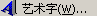 C．              D．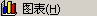 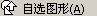 A下列哪一个是任务栏中“IE”的按钮。A.             B.           C.              D. 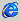 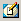 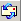 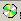 A